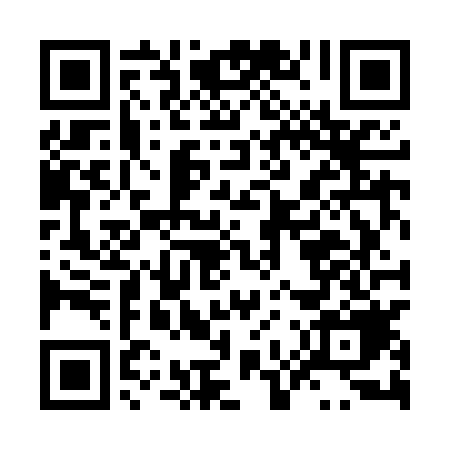 Ramadan times for Bojanowo Stare, PolandMon 11 Mar 2024 - Wed 10 Apr 2024High Latitude Method: Angle Based RulePrayer Calculation Method: Muslim World LeagueAsar Calculation Method: HanafiPrayer times provided by https://www.salahtimes.comDateDayFajrSuhurSunriseDhuhrAsrIftarMaghribIsha11Mon4:234:236:1612:043:565:525:527:3812Tue4:214:216:1412:033:575:545:547:4013Wed4:184:186:1212:033:595:555:557:4214Thu4:164:166:0912:034:005:575:577:4415Fri4:134:136:0712:024:025:595:597:4616Sat4:114:116:0512:024:036:016:017:4817Sun4:084:086:0212:024:046:026:027:5018Mon4:064:066:0012:024:066:046:047:5219Tue4:034:035:5812:014:076:066:067:5420Wed4:014:015:5612:014:096:086:087:5621Thu3:583:585:5312:014:106:096:097:5822Fri3:553:555:5112:004:116:116:118:0023Sat3:533:535:4912:004:136:136:138:0224Sun3:503:505:4612:004:146:146:148:0425Mon3:473:475:4412:004:156:166:168:0626Tue3:443:445:4211:594:176:186:188:0827Wed3:423:425:3911:594:186:206:208:1028Thu3:393:395:3711:594:196:216:218:1229Fri3:363:365:3511:584:206:236:238:1430Sat3:333:335:3211:584:226:256:258:1731Sun4:304:306:3012:585:237:267:269:191Mon4:274:276:2812:575:247:287:289:212Tue4:254:256:2512:575:267:307:309:233Wed4:224:226:2312:575:277:327:329:264Thu4:194:196:2112:575:287:337:339:285Fri4:164:166:1912:565:297:357:359:306Sat4:134:136:1612:565:307:377:379:327Sun4:104:106:1412:565:327:387:389:358Mon4:074:076:1212:555:337:407:409:379Tue4:044:046:0912:555:347:427:429:4010Wed4:014:016:0712:555:357:437:439:42